面试科目代码及报考点列表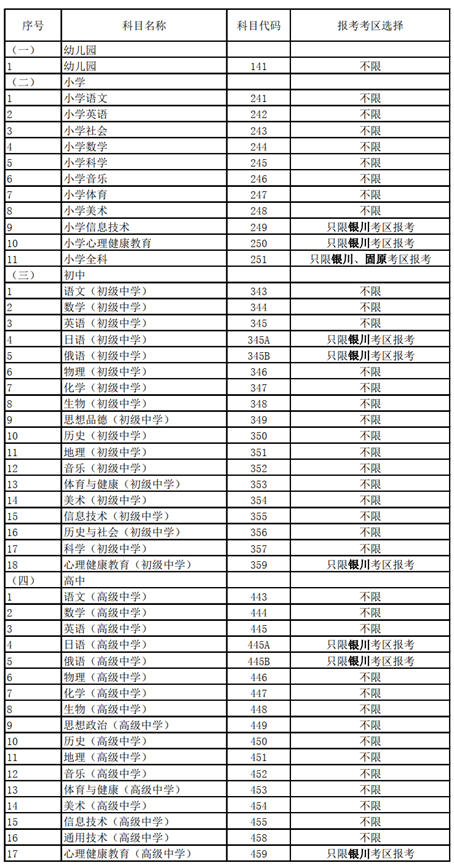 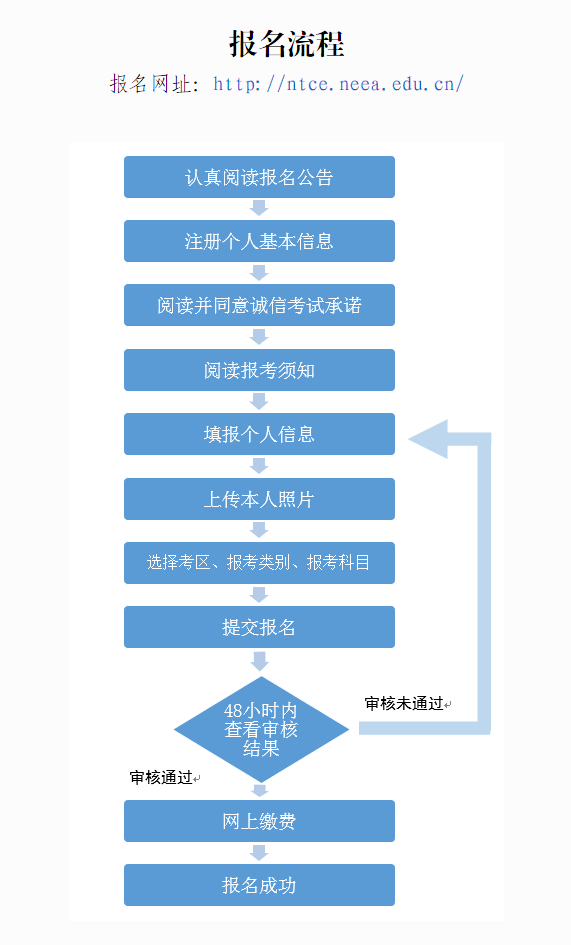 